Министерство образования Тульской областиГОСУДАРСТВЕННОЕ ПРОФЕССИОНАЛЬНОЕ ОБРАЗОВАТЕЛЬНОЕ УЧРЕЖДЕНИЕ ТУЛЬСКОЙ ОБЛАСТИ«ТУЛЬСКИЙ ГОСУДАРСТВЕННЫЙ КОММУНАЛЬНО-СТРОИТЕЛЬНЫЙ ТЕХНИКУМ»РАБОЧАЯ ПРОГРАММА УЧЕБНОЙ ДИСЦИПЛИНЫОУД.10 «ОБЩЕСТВОЗНАНИЕ»специальности38.02.01 «Экономика и бухгалтерский учет (по отраслям)»Тула  2021Составлена в соответствии с Примерной программой по общеобразовательной учебной дисциплине «Обществознание», рекомендованной Федеральным государственным автономным учреждением «Федеральный институт развития образования» (ФГАУ «ФИРО»), протокол №3 от 21.07.2015 г., с уточнениями протокол №3 от 25.05.2017 г.Разработчик: Синицын К.А., преподаватель ГПОУ ТО «Тульский государственный коммунально-строительный техникум»Рецензент: Щукин Ю.Ю., руководитель проекта Ассоциации «Совет муниципальных образований Тульской области»СОДЕРЖАНИЕ1 ПОЯСНИТЕЛЬНАЯ ЗАПИСКАПрограмма общеобразовательной учебной дисциплины «Обществознание» предназначена для изучения обществознания в профессиональных образовательных организациях СПО, реализующих образовательную программу среднего общего образования в пределах освоения основной профессиональной образовательной программы СПО (ОПОП СПО) на базе основного общего образования специалистов среднего звена.Программа разработана на основе требований ФГОС среднего общего образования, предъявляемых к структуре, содержанию и результатам освоения учебной дисциплины «Обществознание», в соответствии с Рекомендациями по организации получения среднего общего образования в пределах освоения образовательных программ среднего профессионального образования на базе основного общего образования с учетом требований федеральных государственных образовательных стандартов и получаемой профессии или специальности среднего профессионального образования (письмо Департамента государственной политики в сфере подготовки рабочих кадров и ДПО Минобрнауки России от 17.03.2015 №06-259), протокол №3 от 25 мая 2017 г.Содержание программы «Обществознание» направлено на достижение следующих целей:воспитание гражданственности, социальной ответственности, правового самосознания, патриотизма, приверженности конституционным принципам Российской Федерации;развитие личности на стадии начальной социализации, становление правомерного социального поведения, повышение уровня политической, правовой и духовно-нравственной культуры подростка;углубление интереса к изучению социально-экономических и политико-правовых дисциплин;умение получать информацию из различных источников, анализировать, систематизировать ее, делать выводы и прогнозы;содействие формированию целостной картины мира, усвоению знаний об основных сферах человеческой деятельности, социальных институтах, нормах регулирования общественных отношений, необходимых для взаимодействия с другими людьми в рамках отдельных социальных групп и общества в целом;формирование мотивации к общественно полезной деятельности, повышение стремления к самовоспитанию, самореализации, самоконтролю;применение полученных знаний и умений в практической деятельности в различных сферах общественной жизни.В программу включено содержание, направленное на формирование у студентов компетенций, необходимых для качественного освоения основной профессиональной образовательной программы СПО на базе основного общего образования с получением среднего общего образования; программы подготовки специалистов среднего звена (ППССЗ).2 ОБЩАЯ ХАРАКТЕРИСТИКА УЧЕБНОЙ ДИСЦИПЛИНЫ«ОБЩЕСТВОЗНАНИЕ»Учебная дисциплина «Обществознание» имеет интегративный характер, основанный на комплексе общественных наук, таких как философия, социология, экономика, политология, культурология, правоведение, предметом которых являются научные знания о различных аспектах жизни, развитии человека и общества, влиянии социальных факторов на жизнь каждого человека.Содержание учебной дисциплины направлено на формирование четкой гражданской позиции, социально-правовой грамотности, навыков правового характера, необходимых обучающимся для реализации социальных ролей, взаимодействия с окружающими людьми и социальными группами.Особое внимание уделяется знаниям о современном российском обществе, проблемах мирового сообщества и тенденциях развития современных цивилизационных процессов, роли морали, религии, науки и образования в жизни человеческого общества, а также изучению ключевых социальных и правовых вопросов, тесно связанных с повседневной жизнью.Отбор содержания учебной дисциплины осуществлялся на основе следующих принципов: учет возрастных особенностей обучающихся, практическая направленность обучения, формирование знаний, которые обеспечат обучающимся профессиональных образовательных организаций СПО успешную адаптацию к социальной реальности, профессиональной деятельности, исполнению общегражданских ролей.Реализация содержания учебной дисциплины «Обществознание» предполагает дифференциацию уровней достижения студентами различных целей. Так, уровень функциональной грамотности может быть достигнут как в освоении наиболее распространенных в социальной среде средствах массовых коммуникаций понятий и категорий общественных наук, так и в области социально-практических знаний, обеспечивающих успешную социализацию в качестве гражданина РФ.На уровне ознакомления осваиваются такие элементы содержания, как сложные теоретические понятия и положения социальных дисциплин, специфические особенности социального познания, законы общественного развития, особенности функционирования общества как сложной, динамично развивающейся, самоорганизующейся системы.В процессе освоения учебной дисциплины у студентов закладываются целостные представления о человеке и обществе, деятельности человека в различных сферах, экономической системе общества, социальных нормах, регулирующих жизнедеятельность гражданина. При этом они должны получить достаточно полные представления о возможностях, которые существуют в нашей стране для продолжения образования и работы, самореализации в разнообразных видах деятельности, а также о путях достижения успеха в различных сферах социальной жизни.Изучение обществознания завершается подведением итогов в форме дифференцированного зачета в рамках промежуточной аттестации студентов в процессе освоения ОПОП СПО на базе основного общего образования с получением среднего общего образования (ППССЗ).Образовательная деятельность при освоении отдельных компонентов учебной дисциплины «Обществознание» организуется в форме практической подготовки.3 МЕСТО УЧЕБНОЙ ДИСЦИПЛИНЫ В УЧЕБНОМ  ПЛАНЕУчебная дисциплина «Обществознание» является учебным предметом обязательной предметной области «Общественные науки» ФГОС среднего общего образования.В ГПОУ ТО «ТГКСТ» учебная дисциплина «Обществознание» изучается в общеобразовательном цикле учебного плана ОПОП СПО на базе основного общего образования с получением среднего общего образования (ППССЗ).В учебных планах ППССЗ место учебной дисциплины «Обществознание» — в составе общих общеобразовательных учебных дисциплин, формируемых из обязательных предметных областей ФГОС среднего общего образования, для специальности 38.02.01 Экономика и бухгалтерский учет (по отраслям).Рабочая программа может быть реализована с применением электронного обучения и дистанционных образовательных технологий.4 РЕЗУЛЬТАТЫ ОСВОЕНИЯ УЧЕБНОЙ ДИСЦИПЛИНЫОсвоение содержания учебной дисциплины «Обществознание» обеспечивает достижение студентами следующих результатов:личностных:сформированность мировоззрения, соответствующего современному уровню развития общественной науки и практики, основанного на диалоге культур, а также различных форм общественного сознания, осознание своего места в поликультурном мире;российская гражданская идентичность, патриотизм, уважение к своему народу, чувство ответственности перед Родиной, уважение государственных символов (герба, флага, гимна);гражданская позиция в качестве активного и ответственного члена российского общества, осознающего свои конституционные права и обязанности, уважающего закон и правопорядок, обладающего чувством собственного достоинства, осознанно принимающего традиционные национальные и общечеловеческие, гуманистические и демократические ценности;толерантное сознание и поведение в поликультурном мире, готовность и способность вести диалог с другими людьми, достигать в нем взаимопонимания, учитывая позиции всех участников, находить общие цели и сотрудничать для их достижения; эффективно разрешать конфликты;готовность и способность к саморазвитию и самовоспитанию в соответствии с общечеловеческими ценностями и идеалами гражданского общества, к самостоятельной, творческой и ответственной деятельности; сознательное отношение к непрерывному образованию как условию успешной профессиональной и общественной деятельности;осознанное отношение к профессиональной деятельности как возможности участия в решении личных, общественных, государственных, общенациональных проблем;ответственное отношение к созданию семьи на основе осознанного принятия ценностей семейной жизни;метапредметных:умение самостоятельно определять цели деятельности и составлять планы деятельности; самостоятельно осуществлять, контролировать и корректировать деятельность; использовать все возможные ресурсы для достижения результатов.	владение навыками познавательной, учебно-исследовательской и проектной деятельности в сфере общественных наук, навыками разрешения проблем; способность и готовность к самостоятельному поиску методов решения практических задач, применению различных методов познания;готовность и способность к самостоятельной информационно-познавательной деятельности, включая умение ориентироваться в различных источниках социально-правовой и экономической информации, критически оценивать и интерпретировать информацию, получаемую из различных источников;умение использовать средства информационных и коммуникационных технологий в решении когнитивных, коммуникативных и организационных задач с соблюдением требований эргономики, техники безопасности, гигиены, ресурсосбережения, правовых и этических норм, норм информационной безопасности;умение определять назначение и функции различных социальных, экономических и правовых институтов;умение самостоятельно оценивать и принимать решения, определяющие стратегию поведения, с учетом гражданских и нравственных ценностей;владение языковыми средствами: умение ясно, логично и точно излагать свою точку зрения, использовать адекватные языковые средства, понятийный аппарат обществознания;предметных:сформированность знаний об обществе как целостной развивающейся системе в единстве и взаимодействии его основных сфер и институтов;владение базовым понятийным аппаратом социальных наук;владение умениями выявлять причинно-следственные, функциональные, иерархические и другие связи социальных объектов и процессов;сформированнность представлений об основных тенденциях и возможных перспективах развития мирового сообщества в глобальном мире;сформированность представлений о методах познания социальных явлений и процессов;владение умениями применять полученные знания в повседневной жизни, прогнозировать последствия принимаемых решений;сформированнность навыков оценивания социальной информации, умений поиска информации в источниках различного типа для реконструкции недостающих звеньев с целью объяснения и оценки разнообразных явлений и процессов общественного развития.5 СОДЕРЖАНИЕ УЧЕБНОЙ ДИСЦИПЛИНЫ1 Человек в системе общественных отношений1.1 Природа человека, врожденные и приобретенные качестваФилософские представления о социальных качествах человека. Человек, индивид, личность. Деятельность и мышление. Виды деятельности. Творчество. Человек в учебной и трудовой деятельности. Основные виды профессиональной деятельности. Выбор профессии. Профессиональное самоопределениеФормирование характера, учет особенностей характера в общении и профессиональной деятельности. Потребности, способности и интересы.Социализация личности. Самосознание и социальное поведение. Цель и смысл человеческой жизни.Проблема познаваемости мира. Понятие истины, ее критерии. Виды человеческих знаний. Мировоззрение. Типы мировоззрения. Основные особенности научного мышления. Формирование антикоррупционного мировоззрения.Свобода как условие самореализации личности. Свобода человека и ее ограничители (внутренние — со стороны самого человека и внешние — со стороны общества). Выбор и ответственность за его последствия. Гражданские качества личности.Человек в группе. Многообразие мира общения. Межличностное общение и взаимодействие. Проблемы межличностного общения в молодежной среде. Способность личности противостоять идеологии экстремизма, национализма, ксенофобии, дискриминации по социальным, религиозным, расовым, национальным признакам и другим негативным явлениям.Особенности самоидентификации личности в малой группе на примере молодежной среды. Межличностные конфликты. Истоки конфликтов в среде молодежи.Практические занятияСеминар-практикум. Человек – продукт биосоциогенеза. Социализация личности. Самосознание и социальное поведение. Цель и смысл человеческой жизни. Проблема познаваемости мира. 1.2 Духовная культура человека и обществаПонятие о культуре. Духовная культура личности и общества, ее значение в общественной жизни. Культура народная, массовая и элитарная. Экранная культура — продукт информационного общества. Особенности молодежной субкультуры. Проблемы духовного кризиса и духовного поиска в молодежной среде. Формирование ценностных установок, идеалов, нравственных ориентиров. Взаимодействие и взаимосвязь различных культур. Культура общения, труда, учебы, поведения в обществе. Этикет. Учреждения культуры. Государственные гарантии свободы доступа к культурным ценностям.1.3 Наука и образование в современном миреНаука. Естественные и социально-гуманитарные науки. Значимость труда ученого, его особенности. Свобода научного поиска. Ответственность ученого перед обществом.Образование как способ передачи знаний и опыта. Роль образования в жизни современного человека и общества. Правовое регулирование образования. Порядок приема в образовательные учреждения профессионального образования. Система образования в Российской Федерации. Государственные гарантии в получении образования. Профессиональное образование.1.4 Мораль, искусство и религия как элементы духовной культурыМораль. Основные принципы и нормы морали. Гуманизм. Добро и зло. Долг и совесть. Моральный выбор. Моральный самоконтроль личности. Моральный идеал. Религия как феномен культуры. Мировые религии. Религия и церковь в современном мире. Свобода совести. Религиозные объединения Российской Федерации.Искусство и его роль в жизни людей. Виды искусств.2 Общество как сложная динамичная системаПредставление об обществе как сложной динамичной системе. Подсистемы и элементы общества. Специфика общественных отношений. Основные институты общества, их функции.Общество и природа. Значение техногенных революций: аграрной, индустриальной, информационной. Противоречивость воздействия людей на природную среду.Многовариантность общественного развития. Эволюция и революция как формы социального изменения. Понятие общественного прогресса.Смысл и цель истории. Цивилизация и формация. Общество: традиционное, индустриальное, постиндустриальное (информационное).Особенности современного мира. Процессы глобализации. Антиглобализм, его причины и проявления. Современные войны, их опасность для человечества. Терроризм как важнейшая угроза современной цивилизации. Социальные и гуманитарные аспекты глобальных проблем.Практическое занятиеСеминар-практикум: Человек и общество.3 Социальные отношения3.1 Социальная роль и стратификацияСоциальные отношения. Понятие о социальных общностях и группах. Социальная стратификация. Социальная мобильность.Социальная роль. Многообразие социальных ролей в юношеском возрасте. Социальные роли человека в семье и трудовом коллективе.Социальный статус и престиж. Престижность профессиональной деятельности.3.2 Социальные нормы и конфликтыСоциальный контроль. Виды социальных норм и санкций. Самоконтроль. Девиантное поведение, его формы, проявления. Профилактика негативных форм девиантного поведения среди молодежи. Опасность наркомании, алкоголизма. Социальная и личностная значимость здорового образа жизни.Социальный конфликт. Причины и истоки возникновения социальных конфликтов. Пути разрешения социальных конфликтов.3.3 Важнейшие социальные общности и группыОсобенности социальной стратификации в современной России. Демографические, профессиональные, поселенческие и иные группы.Молодежь как социальная группа. Особенности молодежной политики в Российской Федерации.Этнические общности. Межнациональные отношения, этносоциальные конфликты, пути их разрешения. Конституционные принципы национальной политики в Российской Федерации.Семья как малая социальная группа. Семья и брак. Современная демографическая ситуация в Российской Федерации. Семейное право и семейные правоотношения. Понятие семейных правоотношений. Порядок, условия заключения и расторжения брака. Права и обязанности супругов. Брачный договор. Правовые отношения родителей и детей. Опека и попечительство.Практические занятияИсследование проблемы социальной стратификации современного российского общества (в форме практической подготовки).Тенденции и противоречия современной российской семьи.4 Политика4.1 Политика и власть. Государство в политической системеПонятие власти. Типы общественной власти. Политика как общественное явление. Политическая система, ее внутренняя структура. Политические институты. Государство как политический институт. Признаки государства. Государственный суверенитет.Внутренние и внешние функции государства. Особенности функционального назначения современных государств. Межгосударственная интеграция, формирование надгосударственных институтов — основные особенности развития современной политической системы.Формы государства: формы правления, территориально-государственное устройство, политический режим. Типология политических режимов. Демократия, ее основные ценности и признаки. Условия формирования демократических институтов и традиций.Правовое государство, понятие и признаки.4.2 Участники политического процессаЛичность и государство. Политический статус личности. Политическое участие и его типы. Причины и особенности экстремистских форм политического участия. Политическое лидерство. Лидеры и ведомые. Политическая элита, особенности ее формирования в современной России.Гражданское общество и государство. Гражданские инициативы.Отличительные черты выборов в демократическом обществе. Абсентеизм, его причины и опасность. Избирательная кампания в Российской Федерации.Политические партии и движения, их классификация. Современные идейно политические системы: консерватизм, либерализм, социал-демократия, коммунизм. Законодательное регулирование деятельности партий в Российской Федерации.Роль средств массовой информации в политической жизни общества.Гражданское общество и правовое государство. Избирательное право в Российской Федерации. Личность и государство.Практические занятияФормы и мотивы участия личности в политике.Многопартийность - основа демократии. Избирательные системы (в форме практической подготовки).Образовательная деятельность при освоении отдельных компонентов учебной дисциплины «Обществознание» организуется в форме практической подготовки.6 ТЕМАТИЧЕСКОЕ ПЛАНИРОВАНИЕ6.1 Объем учебной дисциплины и виды учебной работы6.2 ТЕМАТИЧЕСКИЙ ПЛАН7 ХАРАКТЕРИСТИКА ОСНОВНЫХ ВИДОВ УЧЕБНОЙ ДЕЯТЕЛЬНОСТИ СТУДЕНТОВ8 УЧЕБНО-МЕТОДИЧЕСКОЕ И МАТЕРИАЛЬНО-ТЕХНИЧЕСКОЕОБЕСПЕЧЕНИЕ ПРОГРАММЫ УЧЕБНОЙ ДИСЦИПЛИНЫ«ОБЩЕСТВОЗНАНИЕ»Рабочая программа может быть реализована с применением электронного обучения и дистанционных образовательных технологий.Освоение программы интегрированной учебной дисциплины «Обществознание» предполагает наличие в профессиональной образовательной организации, реализующей образовательную программу среднего общего образования в пределах освоения ОПОП СПО на базе основного общего образования, учебного кабинета обществознания.Помещение кабинета обществознания удовлетворяет требованиям Санитарно-эпидемиологических правил и нормативов (СанПиН 2.4.2 № 178-02) и оснащено типовым оборудованием, указанным в настоящих требованиях, в том числе специализированной учебной мебелью и средствами обучения, достаточными для выполнения требований к уровню подготовки обучающихся.В состав учебно-методического и материально-технического обеспечения программы учебной дисциплины «Обществознание» входят:многофункциональный комплекс преподавателя;наглядные пособия (комплекты учебных таблиц, плакатов, портретов выдающихся ученых и др.);информационно-коммуникационные средства;экранно-звуковые пособия;комплект технической документации, в том числе паспорта на средства обучения, инструкции по их использованию и технике безопасности;библиотечный фонд.В библиотечный фонд входят учебники, учебно-методические комплекты (УМК), обеспечивающие освоение интегрированной учебной дисциплины «Обществознание», рекомендованные или допущенные для использования в профессиональных образовательных организациях, реализующих образовательную программу среднего общего образования в пределах освоения ОПОП СПО на базе основного общего образования.Библиотечный фонд может быть дополнен энциклопедиями, справочниками, научной и научно-популярной литературой по экономике, социологии, праву и т. п.В процессе освоения программы учебной дисциплины «Обществознание» студенты должны иметь возможность доступа к электронным учебным материалам по обществознанию, имеющимся в свободном доступе в сети Интернет (электронным книгам, практикумам, тестам и др.), сайтам государственных, муниципальных органов власти.РЕКОМЕНДУЕМАЯ ЛИТЕРАТУРАДля студентов1 Важенин А.Г. Обществознание для профессий и специальностей технического, естественно-научного, гуманитарного профилей: учебник. — М., 2017.2 Баранов П.А. Обществознание в таблицах. 10—11 класс. — М., 2017.3 Баранов П.А. Шевченко С. В. ЕГЭ 2018. Обществознание. Тренировочные задания. — М., 2018.4 Боголюбов Л.Н. и др. Обществознание. 10 класс. Базовый уровень. — М., 2017.5 Боголюбов Л.Н. и др. Обществознание. 11 класс. Базовый уровень. — М., 2017.6 Важенин А.Г. Обществознание для профессий и специальностей технического, естественно- научного, гуманитарного профилей. Практикум. — М., 2017.7 Важенин А.Г. Обществознание для профессий и специальностей технического, естественно-научного, гуманитарного профилей. Контрольные задания. — М., 2017.8 Воронцов А.В., Королева Г.Э., Наумов С.А. и др. Обществознание. 11 класс. Базовый уровень. — М., 2017.9 Горелов А.А., Горелова Т.А. Обществознание для профессий и специальностей социально-экономического профиля. — М., 2016.10 Горелов А.А., Горелова Т.А. Обществознание для профессий и специальностей социально-экономического профиля. Практикум. — М., 2017.Для преподавателей1 Конституция Российской Федерации 1993 г. (последняя редакция).2 Водный кодекс РФ (введен в действие Федеральным законом от 03.06.2006 №74-ФЗ) // СЗ РФ. — 2006. — № 23. — Ст. 2381.3 Гражданский кодекс РФ. Ч. 1 (введен в действие Федеральным законом от 30.11.1994 №51-ФЗ) // СЗ РФ. — 1994. — № 32. — Ст. 3301.4 Гражданский кодекс РФ. Ч. 2 (введен в действие Федеральным законом от 26.01.1996 №14-ФЗ) // СЗ РФ. — 1996. — № 5. — Ст. 410.5 Гражданский кодекс РФ. Ч. 3 (введен в действие Федеральным законом от 26.11.2001 №46-ФЗ) // СЗ РФ. — 2001. — № 49. — Ст. 4552.6 Гражданский кодекс РФ. Ч. 4 (введен в действие Федеральным законом от 18.12.2006 №230-ФЗ) // СЗ РФ. — 2006. — № 52 (ч. I). — Ст. 5496.7 Земельный кодекс РФ (введен в действие Федеральным законом от 25.10.2001 №136-ФЗ) // СЗ РФ. — 2001. — № 44. — Ст. 4147.8 Кодекс РФ об административных правонарушениях (введен в действие Федеральным законом от 30.12.2001 №195-ФЗ) // СЗ РФ. — 2002. — № 1 (Ч. I). — Ст. 1.9 Трудовой кодекс РФ (введен в действие Федеральным законом от 30.12.2001 №197-ФЗ) // СЗ РФ. — 2002. — № 1 (Ч. I). — Ст. 3.10 Уголовный кодекс РФ (введен в действие Федеральным законом от 13.06.1996 №63-ФЗ) // СЗ РФ. — 1996. — № 25. — Ст. 2954.11 Закон РФ от 07.02.1992 №2300-1 «О защите прав потребителей» // СЗ РФ. — 1992. — №15. — Ст. 766.12 Закон РФ от 19.04.1991 № 1032-1 «О занятости населения в Российской Федерации» // Ведомости Съезда народных депутатов РФ и ВС РФ. — 1991. — №18. — Ст. 566.13 Закон РФ от 31.05.2002 № 62-ФЗ «О гражданстве Российской Федерации» // СЗ РФ. — 2002.14 Закон РФ от 21.02.1992 №2395-1 «О недрах» (с изм. и доп.) // СЗ РФ. — 1995. — №10. — Ст. 823.15 Закон РФ от 11.02.1993 №4462-1 «О Нотариате» (с изм. и доп.) // СЗ РФ. — 1993.16 Федеральный закон от 31.05.2002 г. №63-ФЗ «Об адвокатской деятельности и адвокатуре в Российской Федерации» // СЗ РФ. — 2002.17 Федеральный закон от 29.12.2012 №273-ФЗ «Об образовании в Российской Федерации» // СЗ РФ. — 2012.18 Федеральный закон от 30.03.1999 №52-ФЗ «О санитарно-эпидемиологическом благополучии населения» // СЗ РФ. — 1999. — №14. — Ст. 1650.19 Федеральный закон от 10.01.2002 №7-ФЗ «Об охране окружающей среды» // СЗ РФ. — 2002. — №2. — Ст. 133.20 Федеральный закон от 24.04.1995 №52-ФЗ «О животном мире» // Российская газета. — 1995. — 4 мая.21 Федеральный закон от 04.05.1999 №96-ФЗ «Об охране атмосферного воздуха» // СЗ РФ. — 1999. — №18. — Ст. 2222.22 Указ Президента РФ от 16.05.1996 №724 «О поэтапном сокращении применения смертной казни в связи с вхождением России в Совет Европы» // Российские вести. — 1996. — 18 мая.23 Указ Президента РФ от 07.05.2012 №596 «О долгосрочной государственной экономической политике» // Российская газета. — 2012. — 9 мая.24 Приказ Министерства образования и науки РФ от 17.05.2012 №413 «Об утверждении федерального государственного образовательного стандарта среднего (полного) общего образования» (зарегистрирован в Минюсте РФ 07.06.2012 №24480).25 Приказ Минобрнауки России от 29.12.2014 №1645 «О внесении изменений в Приказ Министерства образования и науки Российской Федерации от 17.05.2012 №413 «Об утверждении федерального государственного образовательного стандарта среднего (полного) общего образования».26 Приказ Минобрнауки России от 28.06.2017 №61327 Письмо Департамента государственной политики в сфере подготовки рабочих кадров и ДПО Министерства образования и наука РФ от 17.03.2015 №06-259 «Рекомендации по организации получения среднего общего образования в пределах освоения образовательных программ среднего профессионального образования на базе основного общего образования с учетом требований федеральных государственных образовательных стандартов и получаемой профессии или специальности среднего профессионального образования».28 Готовимся к Единому государственному экзамену. Обществоведение. — М., 2018. Единый государственный экзамен. Контрольные измерительные материалы. Обществознание. — М., 2018.29 Учебно-тренировочные материалы для сдачи ЕГЭ. М. - 2018.Интернет-ресурсы1 www.openclass.ru (Открытый класс: сетевые образовательные сообщества)2 www.school-collection.edu.ru (Единая коллекция цифровых образовательных ресурсов)3 www.festival.1september.ru (Фестиваль педагогических идей «Открытый урок»)4 www.base.garant.ru («ГАРАНТ» — информационно-правовой портал)5 www.istrodina.com (Российский исторический иллюстрированный журнал «Родина»)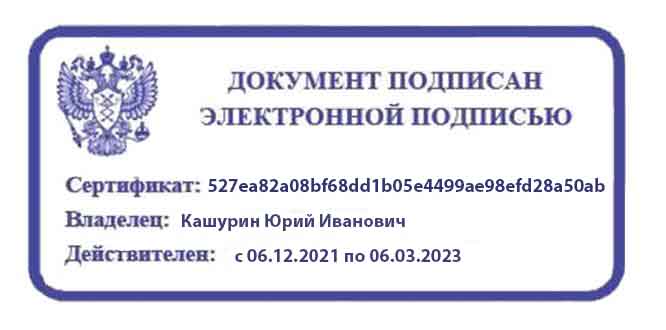 1 Пояснительная записка                                                                                                                             42 Общая характеристика учебной дисциплины «Обществознание»63 Место учебной дисциплины в учебном плане                                                                                     84 Результаты освоения учебной дисциплины                                                                                         95 Содержание учебной дисциплины                                                                                                          126 Тематическое планирование                                                                                                                  167 Характеристика основных видов учебной деятельности студентов                                               188 Учебно-методическое и материально-техническое обеспечение программы учебной дисциплины «Обществознание»20Рекомендуемая литература                                                                                                                   21Личностные результаты реализации программы воспитания (дескрипторы)Код личностных результатов 
реализации 
программы 
воспитанияОсознающий себя гражданином и защитником великой страныЛР 1Проявляющий активную гражданскую позицию, демонстрирующий приверженность принципам честности, порядочности, открытости, экономически активный и участвующий в студенческом и территориальном самоуправлении, в том числе на условиях добровольчества, продуктивно взаимодействующий и участвующий в деятельности общественных организацийЛР 2Соблюдающий нормы правопорядка, следующий идеалам гражданского общества, обеспечения безопасности, прав и свобод граждан России. Лояльный к установкам и проявлениям представителей субкультур, отличающий их от групп с деструктивным и девиантным поведением. Демонстрирующий неприятие и предупреждающий социально опасное поведение окружающихЛР 3Проявляющий и демонстрирующий уважение к людям труда, осознающий ценность собственного труда. Стремящийся к формированию в сетевой среде личностно и профессионального конструктивного «цифрового следа»ЛР 4Демонстрирующий приверженность к родной культуре, исторической памяти на основе любви к Родине, родному народу, малой родине, принятию традиционных ценностей многонационального народа РоссииЛР 5Проявляющий уважение к людям старшего поколения и готовность к участию в социальной поддержке и волонтерских движенияхЛР 6Осознающий приоритетную ценность личности человека; уважающий собственную и чужую уникальность в различных ситуациях, во всех формах и видах деятельности.ЛР 7Проявляющий и демонстрирующий уважение к представителям различных этнокультурных, социальных, конфессиональных и иных групп. Сопричастный к сохранению, преумножению и трансляции культурных традиций и ценностей многонационального российского государстваЛР 8Соблюдающий и пропагандирующий правила здорового и безопасного образа жизни, спорта; предупреждающий либо преодолевающий зависимости от алкоголя, табака, психоактивных веществ, азартных игр и т.д. Сохраняющий психологическую устойчивость в ситуативно сложных или стремительно меняющихся ситуацияхЛР 9Заботящийся о защите окружающей среды, собственной и чужой безопасности, в том числе цифровойЛР 10Проявляющий уважение к эстетическим ценностям, обладающий основами эстетической культурыЛР 11Принимающий семейные ценности, готовый к созданию семьи и воспитанию детей; демонстрирующий неприятие насилия в семье, ухода от родительской ответственности, отказа от отношений со своими детьми и их финансового содержанияЛР 12Вид учебной работыОбъем 
часовОбъем образовательной программы80Самостоятельная учебная нагрузка-Всего учебных занятий80Всего реализуемых в форме практической подготовки4в том числе: теоретические занятия54лабораторные работы (если предусмотрено) -практические занятия (если предусмотрено) 24курсовая работа (проект) (если предусмотрено) -Промежуточная аттестация проводится в форме дифференцированного зачета2Наименование темУчебная нагрузка (час.)Учебная нагрузка (час.)Учебная нагрузка (час.)Учебная нагрузка (час.)Коды личностных результатов, формированию которых способствует элемент программыНаименование темВсего учебных занятийВсего реализуемых в форме практической подготовкиТеоретическое обучениеПрактические занятияКоды личностных результатов, формированию которых способствует элемент программы1 Человек. Человек и общественные отношения18162Природа человека, врожденные и приобретенные качества862ЛР 1Духовная культура личности и общества44ЛР 2Наука и образование в современном мире22ЛР 3Мораль, искусство и религия как элементы духовной культуры44ЛР 42 Общество как сложная динамичная система862ЛР 53 Социальные отношения30228Социальная роль и стратификация142104ЛР 6Социальные нормы и конфликты642ЛР 7Важнейшие социальные общности и группы1082ЛР 84 Политика221012Политика и власть. Государство в политической системе12266ЛР 9-10Участники политического процесса1446ЛР 11-12Дифференцированный зачет22ВСЕГО805624Содержание обученияХарактеристика основных видов 
деятельности студентов (на уровне учебных действий)1 Человек и общественные отношения1 Человек и общественные отношенияПрирода человека, врожденные и приобретенные качестваУмение давать характеристику понятий: «человек», «индивид», «личность», «деятельность», «мышление».Знание о том, что такое характер, социализация личности, самосознание и социальное поведение. Формирование антикоррупционного мировоззренияЗнание понятия истины, ее критерии; общение и взаимодействие, конфликтыДуховная культура личности и обществаУмение разъяснять понятия: «культура», «духовная культура личности и общества»; демонстрация ее значения в общественной жизни.Умение различать культуру народную, массовую, элитарную. Показ особенностей молодежной субкультуры. Освещение проблем духовного кризиса и духовного поиска в молодежной среде; взаимодействия и взаимосвязи различных культур.Характеристика культуры общения, труда, учебы, поведения в обществе, этикета.Умение называть учреждения культуры, рассказывать о государственных гарантиях свободы доступа к культурным ценностямНаука и образование в современном миреРазличение естественных и социально-гуманитарных наук. Знание особенностей труда ученого, ответственности ученого перед обществомМораль, искусство и религия как элементы духовной культурыРаскрытие смысла понятий: «мораль», «религия», «искусство» и их роли в жизни людей2 Общество как сложная динамичная система2 Общество как сложная динамичная системаОбщество как сложная динамичная системаПредставление об обществе как сложной динамичной системе, взаимодействии общества и природы.Умение давать определение понятий: «эволюция», «революция», «общественный прогресс»Способность противостоять идеологии экстремизма, национализма, ксенофобии, дискриминации по социальным, религиозным, расовым, национальным признакам и другим негативным социальным явлениям3 Социальные отношения3 Социальные отношенияСоциальная роль и стратификацияЗнание понятий «социальные отношения» и «социальная стратификация».Определение социальных ролей человека в обществе Социальные нормы и конфликтыХарактеристика видов социальных норм и санкций, девиантного поведения, его форм проявления, социальных конфликтов, причин и истоков их возникновенияВажнейшие социальные общности и группыОбъяснение особенностей социальной стратификации в современной России, видов социальных групп (молодежи, этнических общностей, семьи)4 Политика4 ПолитикаПолитика и власть. Государство в политической системеУмение давать определение понятий: «власть», «политическая система», «внутренняя структура политической системы».Характеристика внутренних и внешних функций государства, форм государства: форм правления, территориально-государственного устройства, политического режима.Характеристика типологии политических режимов. Знание понятий правового государства и умение называть его признакиУчастники политического процессаХарактеристика взаимоотношений личности и государства. Знание понятий «гражданское общество» и «правовое государство».Характеристика избирательной кампании в Российской Федерации